  									                                 ....  /  .... / 20...                                                                                                                                                        TEZ KONTROL VE ONAY FORMU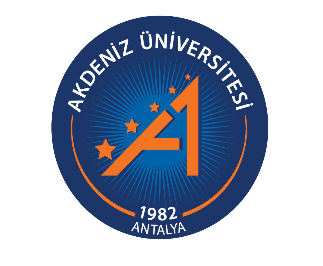 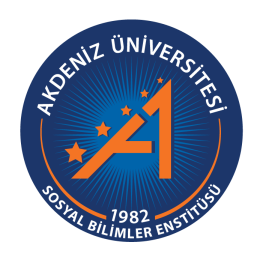 Öğrenci BilgileriÖğrenci BilgileriAdı-SoyadıÖğrenci NumarasıAnabilim DalıProgramıDoktora Tez BaşlığıSOSYAL BİLİMLER ENSTİTÜSÜ MÜDÜRLÜĞÜNE,Yukarıda bilgileri bulunan Doktora tezimi tamamlamış bulunmaktayım. Tezimin Akdeniz Üniversitesi Sosyal Bilimler Enstitüsü Tez, Seminer ve Dönem Projesi Yazım ve Basım Yönergesine uygunluğunun kontrol edilmesini talep ediyorum.Gereğini bilgilerinize arz ederim.                                                                                                                   Öğrencinin Adı-Soyadı                                                                                                                                İmzaTelefon Numarası:Adres:                                                                                                                 [   ] UYGUNDUR.                                                                                                                [   ] UYGUN DEĞİLDİR.                                                                                                                                                      Danışman Öğretim Üyesi                                                                                                                                                    Unvanı, Adı-Soyadı                                                                                                                                 İmza       SOSYAL BİLİMLER ENSTİTÜSÜ MÜDÜRLÜĞÜNE,Yukarıda bilgileri bulunan Doktora tezimi tamamlamış bulunmaktayım. Tezimin Akdeniz Üniversitesi Sosyal Bilimler Enstitüsü Tez, Seminer ve Dönem Projesi Yazım ve Basım Yönergesine uygunluğunun kontrol edilmesini talep ediyorum.Gereğini bilgilerinize arz ederim.                                                                                                                   Öğrencinin Adı-Soyadı                                                                                                                                İmzaTelefon Numarası:Adres:                                                                                                                 [   ] UYGUNDUR.                                                                                                                [   ] UYGUN DEĞİLDİR.                                                                                                                                                      Danışman Öğretim Üyesi                                                                                                                                                    Unvanı, Adı-Soyadı                                                                                                                                 İmza       Sayın Danışman Öğretim Üyesi,Yukarıda bilgileri bulunan Doktora tezi Akdeniz Üniversitesi Sosyal Bilimler Enstitüsü Tez, Seminer ve Dönem Projesi Yazım ve Basım Yönergesine göre kontrol edilmiş olup tez ilgili Yönergeye uygun bulunmuştur. Jüri önerinizi İntihal Raporu ile Anabilim Dalı Başkanlığınıza sunabilirsiniz.Not: Bu form ve İntihal Raporu tez jüri önerisi dilekçesine eklenmelidir.                                                                                                                             İmza                                                                                                               (Enstitüde Kontrol Eden)Sayın Danışman Öğretim Üyesi,Yukarıda bilgileri bulunan Doktora tezi Akdeniz Üniversitesi Sosyal Bilimler Enstitüsü Tez, Seminer ve Dönem Projesi Yazım ve Basım Yönergesine göre kontrol edilmiş olup tez ilgili Yönergeye uygun bulunmuştur. Jüri önerinizi İntihal Raporu ile Anabilim Dalı Başkanlığınıza sunabilirsiniz.Not: Bu form ve İntihal Raporu tez jüri önerisi dilekçesine eklenmelidir.                                                                                                                             İmza                                                                                                               (Enstitüde Kontrol Eden)